ΣΑΒΒΑΤΟ, 5/1/2019 06:45	ΜΑΖΙ ΤΟ ΣΑΒΒΑΤΟΚΥΡΙΑΚΟ  W          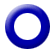 Ενημερωτική εκπομπή με τον Γιάννη Σκάλκο και την Ευρυδίκη Χάντζιου. Τρίωρη ενημερωτική εκπομπή που αναλύει όλη την επικαιρότητα με απευθείας συνδέσεις, συνεντεύξεις και ανταποκρίσεις.Ο Γιάννης Σκάλκος και η Ευρυδίκη Χάντζιου μάς ενημερώνουν για ό,τι συμβαίνει στην πολιτική, την οικονομία, την καθημερινότητα, στον πολιτισμό και τον αθλητισμό.Σκηνοθεσία: Αντώνης Μπακόλας.Αρχισυνταξία: Χαρά Ψαθά.Διεύθυνση παραγωγής: Αλίκη Θαλασσοχώρη.  10:00	ΠΑΜΕ ΑΛΛΙΩΣ W         Ενημερωτική εκπομπή με τον Τάκη Σαράντη.«Πάμε Αλλιώς» την ενημέρωση, την πολιτική, τον πολιτισμό, την υγεία, τον αθλητισμό, τα ρεπορτάζ. Ο Τάκης Σαράντης  προσεγγίζει χαλαρά την επικαιρότητα και τις ειδήσεις, με μια διαφορετική ματιά, δίνοντας το ειδησεογραφικό στίγμα …αλλιώς, μέσα από μία διαφορετική οπτική γωνία.Αρχισυνταξία: Αθηνά Σαλούστρου.Σκηνοθεσία: Νίκος Παρλαπάνης.Διεύθυνση παραγωγής: Αλίκη Θαλασσοχώρη.12:00     ΕΡΤ ΕΙΔΗΣΕΙΣ – ΕΡΤ ΑΘΛΗΤΙΚΑ – ΕΡΤ ΚΑΙΡΟΣ   W12:30	ΔΙΑΛΟΓΟΙ ΠΟΛΙΤΙΣΜΩΝ (Ε)    W           Με τον Φάνη Παπαθανασίου«Αξίες των 4 αρχαιότερων πολιτισμών, Κίνα – Ινδία – Αίγυπτος - Ελλάδα»           Ενημερωτική εκπομπή λόγου, συμπαραγωγής της ΕΡΤ της Κινεζικής Τηλεόρασης CGTN  της Ινδικής NDTV και της Αιγυπτιακής τηλεόρασης Nile.Θέμα της εκπομπής που μαγνητοσκοπήθηκε στο Πεκίνο, είναι οι αξίες των τεσσάρων αρχαιότερων πολιτισμών και η επιρροή τους στο σήμερα.  Έρευνα – παρουσίαση:  Φάνης Παπαθανασίου Διεύθυνση παραγωγής: Αθηνά ΒάρσουΣκηνοθεσία: Νίκος Παρλαπάνης13:30	ΕΛΛΗΝΙΚΗ ΤΑΙΝΙΑ  GR & ΕΡΤ WORLD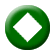 «Αδέκαροι ερωτευμένοι» Κωμωδία, παραγωγής 1958.Σκηνοθεσία-διεύθυνση φωτογραφίας: Τζανής Αλιφέρης.Σενάριο: Ναπολέων Ελευθερίου.Μουσική σύνθεση: Λυκούργος Μαρκέας.Παίζουν: Κούλης Στολίγκας, Νίκος Ρίζος, Γιάννης Γκιωνάκης, Στέλλα Στρατηγού, Σπεράντζα Βρανά, Ράλλης Αγγελίδης, Λυδία Στεφανίδου, Μάρθα Καραγιάννη, Γιάννης Φέρμης, Ντίνος ΣΑΒΒΑΤΟ, 5/1/2019Μαγκρέλ, Γιάννης Σπαρίδης, Δημήτρης Βουδούρης, Παύλος Καταπόδης, Πάρις Πάππης, Σύλβιος Λαχανάς, Παύλος Ραφελέτος, Ασπασία Αναγνωστοπούλου.Αφήγηση: Σταύρος Ξενίδης.Διάρκεια: 88΄Υπόθεση: Ένας θυρωρός, ο Μισέλ, ένας ανθοπώλης, ο Γρηγόρης κι ένας ταξιτζής, ο Αριστοτέλης, χάνουν την ίδια μέρα τη δουλειά τους και σε κάποιο παγκάκι, όπου καταφεύγουν οι δύσμοιροι, γνωρίζονται και συνδέονται μεταξύ τους φιλικά. Ενώ περπατούν, βρίσκουν στο δρόμο μια επιστολή από την οποία πληροφορούνται ότι πρόκειται να έρθει στην Ελλάδα ένας βαθύπλουτος Ελληνοαμερικανός, ο Τόμας Χατζηκούμαρ, προκειμένου να συναντήσει τον ανιψιό του τον Μικέ, τον οποίο έχει να δει από παιδάκι. Απένταροι καθώς είναι, κατεβάζουν τη μεγάλη ιδέα και σχεδιάζουν να παρουσιάσουν σαν Μικέ τον Γρηγόρη. Έπειτα από διάφορα τραγελαφικά επεισόδια, η τάξη αποκαθίσταται ως είθισται σ’ αυτές τις ταινίες και όλα βαίνουν κατ’ ευχήν.15:00     ΕΡΤ ΕΙΔΗΣΕΙΣ – ΕΡΤ ΑΘΛΗΤΙΚΑ – ΕΡΤ ΚΑΙΡΟΣ με την Μαριάννα Πετράκη  W16:00	Η ΜΗΧΑΝΗ ΤΟΥ ΧΡΟΝΟΥ (E)   WΜε τον Χρίστο Βασιλόπουλο«Τα πρώτα σήριαλ της ελληνικής τηλεόρασης»  Α΄ ΜΕΡΟΣ    Η «Μηχανή του χρόνου» θυμάται τα πρώτα βήματα της τηλεόρασης  και παρουσιάζει σε δύο εκπομπές την ιστορία των ελληνικών σήριαλ.Στην πρώτη εκπομπή  αναβιώνει η εποχή του «Αγνώστου Πολέμου», της «Γειτονιάς», της «Κοκορόμυαλης», του «κύριου Συνήγορου» και του θρυλικού «Λούνα Πάρκ». Στις αρχές του ’70, τα πρώτα ασπρόμαυρα σήριαλ καθηλώνουν τους τηλεθεατές στις λιγοστές τότε τηλεοράσεις. Μια φορά την εβδομάδα, αδειάζουν οι δρόμοι και παντού ηχεί η μουσική του «Αγνώστου Πολέμου». Ο κόσμος μαζεύεται σε σπίτια, καφενεία, ακόμα και έξω από καταστήματα ηλεκτρικών ειδών, προκειμένου να παρακολουθήσει τις ιστορίες του Συνταγματάρχη Βαρτάνη.  Λίγα χρόνια αργότερα, ο Κώστας Πρετεντέρης, γράφει το σενάριο μίας σειράς που αγαπήθηκε όσο λίγες από τους Έλληνες, καθώς τους θυμίζει τη «Γειτονιά» τους. Μια πληθώρα ηθοποιών καθιερώνονται και γίνονται λαϊκά είδωλα. Ο Κώστας Καφάσης, ο Μάκης Δεμίρης, η Σάσα Καστούρα, ο θρυλικός καπετάν Γιασός, κάνουν τους τηλεθεατές να ταυτιστούν μαζί τους.Και βέβαια, ποιος δεν θυμάται το «Λούνα Παρκ» του Γιάννη Δαλιανίδη. Ατάκες της σειράς γίνονται σλόγκαν. «Ουρανία, το δίκαννο!», «Πέντε κρίκοι ένα τάληρο», «Όξω!»… Ο Διονύσης Παπαγιαννόπουλος λατρεύεται ως ο γκρινιάρης κυρ Γιώργης, ενώ νεαροί ηθοποιοί γίνονται πρωταγωνιστές. Ο Νίκος Δαδινόπουλος και ο Βασίλης Τσιβιλίκας, είναι δύο από αυτούς. Στην εκπομπή μιλούν ο Άγγελος Αντωνόπουλος, η Κάτια Δανδουλάκη, η Νέλλη Γκίνη,  οι τηλεοπτικοί παραγωγοί, Γιώργος Ράλλης, Άννα Πρετεντέρη και Νίκος Νικολαρέας, ο δημοσιογράφος Αντώνης Πρέκας, ο δημοσιογράφος Γιώργος Συριόπουλος και πολλοί άλλοι.17:00	ΙΣΤΟΡΙΕΣ ΜΟΔΑΣ  W        ΝΕΑ ΕΚΠΟΜΠΗ              «Art»Ιστορίες τέχνης. Ιστορίες μόδας. Όταν ο Γιάννης Τσεκλένης εμπνεόταν από τους Ιμπρεσιονιστές, είναι διότι η μόδα είναι τέχνη και η τέχνη ζει μέσα στη μόδα. Η τέχνη χρησιμοποιεί τη μόδα για να αποδώσει νοήματα, να περάσει μηνύματα μέσα από την επιλογή του κατάλληλου ρούχου, του σωστού αξεσουάρ, του πιο ταιριαστού χτενίσματος. ΣΑΒΒΑΤΟ, 5/1/2019Η σημειολογία της μόδας μέσα στην τέχνη είναι ένα συναρπαστικό πεδίο, που σφύζει από πληροφορία. Και στιλ!Η μόδα εμπνέεται εδώ και δεκαετίες από τα εικαστικά, τη φωτογραφία, την αρχιτεκτονική, τη μουσική. Ζωντανεύει στην πασαρέλα σελίδες από τη λογοτεχνία και την ποίηση, σκηνές από τον κινηματογράφο, το θέατρο, τον χορό και την όπερα. Κάθε νέα κολεξιόν συνοδεύεται από χιλιάδες αναφορές. Μια καλλίγραμμη ωδή στην Τέχνη.Κι αν θελήσουμε να αναζητήσουμε την άκρη του νήματος; Οι σχεδιαστές δεν θα αποκαλύψουν την πηγή της έμπνευσης, εκτός κι αν πρόκειται για κάποιο συγκεκριμένο καλλιτεχνικό πρότζεκτ. Διαφορετικά,  δεν θα μιλήσουν εύκολα για το τι αποτέλεσε το αρχικό κομμάτι του παζλ. Ίσως γιατί συχνά δεν το γνωρίζουν ούτε και οι ίδιοι. Η Έλενα Κουντουρά, μετά τη σπουδαία αθλητική της καριέρα και χρόνια πριν ανέβει στο βάθρο της πολιτικής, ως υπουργός τουρισμού, υπήρξε διευθύντρια περιοδικών. Αλλά και η Ελληνίδα - μοντέλο με την πιο μεγάλη και ξεχωριστή διεθνή καριέρα τη χρυσή εποχή των ‘90ς.  Η Έλενα Κουντουρά γνώρισε εκ των έσω και πρωταγωνίστησε στην παγκόσμια μόδα, στο πιο υψηλό και απαιτητικό της επίπεδο. Βρέθηκε κυρίως στην καλλιτεχνική πλευρά της μόδας, ως κεντρικό πρόσωπο σε εικόνες «έργα – τέχνης» που έχουν μείνει στην ιστορία. Της μόδας και της τέχνης. Για τη Mary Katrantzou όλες οι μορφές τέχνης συγκεντρώνονται σε ρούχα που φοριούνται, αναπνέουν, ζωντανεύουν. Σε δημιουργίες που δεν χαρακτηρίζονται από τάσεις και συχνά ίσως όχι από πρακτικότητα. Μας νοιάζει;Ο Kωνσταντίνος Ρήγος ακροβατεί ανάμεσα στον χορό και τη μόδα, την όπερα και τη μόδα, την έκφραση της κίνησης και την αισθητική. Αναλόγως του ρόλου, ψάχνει για ρούχα ευκίνητα ή ρούχα στατικά. Ακόμη κι αν τα «Ρούχα του Αυτοκράτορα» είναι τελικά τόσα πολλά, που ο Βασιλιάς  θα βγει στη σκηνή …γυμνός! Ο Γιάννης Μετζικώφ, εικαστικός,  ενδυματολόγος και σκηνογράφος, έχει πάθος με τη μόδα. Πάθος με το θέατρο. Στην πρώτη επιτρέπεται η αυθαιρεσία, στο δεύτερο όχι. Η παιδεία, η ευαισθησία, το ταλέντο του εκφράζεται μέσω της αισθητικής. Παραδίδει μαθήματα ευγένειας και ήθους, μιλά για την επιδίωξή του να δημιουργήσει θεατρικές εικόνες που μιμούνται το νεκρό χρόνο...Η Λουκία αφηγείται ιστορίες ρούχων, στο ατελιέ, στο θέατρο, στη ζωή. Για την εποχή που ακροβατούσε ανάμεσα στο θέατρο και τη μόδα.  Αλλά και για εγκλήματα της μόδας και της τέχνης, ευτυχώς, αναίμακτα.  Ο Μάνος Βυνιχάκης είναι ένας μακιγιέρ που μεταμορφώνει κορίτσια σε γυναίκες και γυναίκες σε κορίτσια. Έχει δικό του, συχνά αναγνωρίσιμο στιλ να δημιουργεί  τέχνη με πινέλα και μολύβια επάνω στον καμβά ενός προσώπου. Κι έναν δικό του ορισμό για τη μόδα του εφήμερου. Τόσου εφήμερου όσο και η διάρκεια μιας γραμμής άιλ λάινερ στο μάτι. Η Μία Κόλλια, διακρίνει με τη δημοσιογραφική της ματιά, αλλά και τη γνώση της, τη σημειολογία της μόδας που φοριέται ή που δεν φοριέται. Μιλάει για τη «μόδα – τέχνη» από πραγματικούς καλλιτέχνες που αλλάζουν τον κόσμο. Αλλά και τη σημειολογία του καθημερινού λάιφ στάιλ. Γιατί το στιλ, μετράει. Ο Βαγγέλης Κύρης φωτογραφίζει σαν ζωγράφος, σαν εκ γενετής καλλιτέχνης. Με εικόνες μόδας στο μυαλό του από μικρό παιδί, δεν βάζει ταμπέλες στις φωτογραφίες τέχνης και μόδας. Έχει γυρίσει όλο τον κόσμο και έχει φωτογραφήσει τα μεγαλύτερα fashion show του πλανήτη. Εξηγεί γιατί διάλεξε αντί να αντιγράφει τους άλλους, να βρει διέξοδο στην τέχνη.ΣΑΒΒΑΤΟ, 5/1/201917:50	20ος ΑΙΩΝΑΣ ΕΠΙΛΟΓΕΣ (Ε)  W                   «Nelly’s»18:00	ΞΕΝΟ ΝΤΟΚΙΜΑΝΤΕΡ (Ε)    GR «DOLPHIN MAN»Ντοκιμαντέρ, παραγωγής 2017.Ένα ντοκιμαντέρ για τη ζωή του θρυλικού πρωταθλητή ελεύθερης κατάδυσης Ζακ Μαγιόλ (Jacques Mayol), που ενέπνευσε την ταινία «Το Απέραντο Γαλάζιο» του Λικ Μπεσόν.Σκηνοθεσία: Λευτέρης Χαρίτος.Παραγωγή: Anemon Productions – Les Films Du BalibariΔιεθνής Συμπαραγωγή: ARTE, CNC, Region Pays de la Loire (Γαλλία), ΕΡΤ,  ΕΚΚ (Ελλάδα), TVO, Canal D, Canada Media Fund, OMDC (Καναδάς), WOWOW (Ιαπωνία), Sicilian Film Commission (Ιταλία), με τη συμμετοχή των καναλιών SVT (Σουηδία), RTS (Ελβετία), DBS (Ισραήλ) και CYBC (Κύπρος), με την υποστήριξη του προγράμματος Creative Europe της Ε.Ε.Το 1988, η ταινία «Το Απέραντο Γαλάζιο», με ανεπανάληπτες υποβρύχιες σκηνές στα καταγάλανα νερά του Αιγαίου, έκοψε την ανάσα εκατομμυρίων θεατών σε όλο τον κόσμο και έκανε ξαφνικά διάσημο το πραγματικό πρόσωπο πίσω από τον ήρωα της ταινίας, τον Γάλλο πρωταθλητή ελεύθερης κατάδυσης, Ζακ Μαγιόλ (Jacques Mayol).«Η θάλασσα είναι η ερωμένη μου», δήλωσε ο Μαγιόλ στην πρεμιέρα της ταινίας στις Κάννες. Ήταν το απόγειο μιας προσωπικής πορείας που έμελλε να αλλάξει ριζικά την πνευματική μας σχέση με τη θάλασσα.  Ο Μαγιόλ γεννήθηκε στη Σαγκάη το 1927, από Γάλλους γονείς.  Μέχρι την ηλικία των 30 ετών, ταξίδευε από χώρα σε χώρα, από δουλειά σε δουλειά, χωρίς οποιαδήποτε δέσμευση. Η εμμονή του με τη θάλασσα ξεκίνησε μέσα από την επαφή του με ένα δελφίνι, στο Seaquarium του Μαϊάμι, όπου εργάστηκε σαν δύτης-εκπαιδευτής.«Αυτό το δελφίνι έστειλε ένα μήνυμα κατευθείαν στην ψυχή μου και άγγιξε τη βαθύτερη ύπαρξή μου», λέει ο Μαγιόλ χαρακτηριστικά.19:30	THE OFFICIAL FILM OF THE 2018 FIFA World Cup    GR                 ΠΑΓΚΟΣΜΙΟ ΚΥΠΕΛΛΟ ΠΟΔΟΣΦΑΙΡΟΥ 2018              «ΤΑ ΟΝΕΙΡΑ» 20:55     ΚΕΝΤΡΙΚΟ ΔΕΛΤΙΟ ΕΙΔΗΣΕΩΝ με την Αντριάνα Παρασκευοπούλου    W              ΑΘΛΗΤΙΚΑ  + ΚΑΙΡΟΣ   	ΣΑΒΒΑΤΟ, 5/1/201922:00	ΞΕΝΗ ΤΑΙΝΙΑ   GR          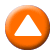               «CIA AMORE… DALIDA»     Α΄ ΤΗΛΕΟΠΤΙΚΗ ΜΕΤΑΔΟΣΗΒιογραφικό δράμα, παραγωγής Γαλλίας 2016.Σκηνοθεσία: Λίζα Αζουέλος
Σενάριο: Λίζα Αζουέλος, σε συνεργασία με τον Ορλάντο
Παίζουν: Σβέβα Αλβίτι, Ρικάρντο Σκαμάρτσιο, Ζαν-Πολ Ρουβ, Νικολά ΝτιβοσέλΔιάρκεια: 125΄Υπόθεση: Η περιπετειώδης διαδρομή της Γιολάντα Κριστίνα Τζιλιότι μέχρι την παγκόσμια καταξίωσή της ως ντίβα της ποπ Δαλιδά, τις διαδοχικές ατυχίες της προσωπικής της ζωής και τελικά την αυτοκτονία της σε ηλικία 44 ετών.Με την Dalida, τη διάσημη τραγουδίστρια και ηθοποιό, που λάτρεψε και αποθέωσε το κοινό στη Γαλλία ασχολείται η ομώνυμη βιογραφική ταινία.00:10	ΞΕΝΗ ΤΑΙΝΙΑ    GR                                       «FEDORA»               Α΄  ΤΗΛΕΟΠΤΙΚΗ ΜΕΤΑΔΟΣΗ             Ρομαντικό δράμα, συμπαραγωγής Γαλλίας,  Δυτικής Γερμανίας 1978. Σκηνοθεσία: Μπίλυ ΓουάιλντερΣενάριο: Μπίλυ Γουάιλντερ, Τομ Τράιον, Ι.Α.Λ. ΝτάιμοντΠαίζουν:  Ουίλιαμ Χόλντεν, Μάρτα Κέλερ, Χοσέ Φερέρ, Μάριο Αντόρφ, Στίβεν Κόλινς, Χένρι ΦόνταΔιάρκεια: 114΄Υπόθεση: Η άλλοτε επιτυχημένη και διάσημη ηθοποιός Fedora αυτοκτονεί πέφτοντας στις γραμμές του τρένου. Συντετριμμένος ο πασίγνωστος παραγωγός του Χόλιγουντ Μπάρι Ντέτβαϊλερ θα παραβρεθεί στην κηδεία της στο Παρίσι, όπου και αναρωτιέται αν - και κατά πόσο - φέρει και ο ίδιος μερίδιο ευθύνης για τον θάνατό της.Δύο εβδομάδες νωρίτερα, είχε ταξιδέψει στην Κέρκυρα, όπου η Fedora είχε επιλέξει να απομονωθεί σε μία πολυτελή βίλα. Μαζί της ζούσαν, η ιδιοκτήτρια του νησιού, κόμισσα Σομπριάνκσι και ο γιατρός Δρ. Βάντο με τη βοηθό του. Ο Μπάρι είχε στα χέρια του μία κινηματογραφική διασκευή της Άννα Καρένινα, μεταφέροντάς της ότι κάποιοι σημαντικοί χρηματοδότες είχαν δεσμευτεί να επενδύσουν στην ταινία μόνο αν δεχτεί να υποδυθεί το ρόλο η Fedora. Παρότι η διάσημη ηθοποιός έδειχνε πρόθυμη και ικανή να πάρει τον ρόλο και να τον φέρει εις πέρας, τα σχέδια του παραγωγού προσέκρουσαν πάνω στη διάγνωση του πλαστικού χειρουργού, ο οποίος ισχυρίστηκε ότι η Fedora πάσχει από παράνοια και είναι αδύνατον να παίξει…Στο ρόλο της Fedora η υποψήφια για Χρυσή Σφαίρα Μάρτα Κέλερ και στο ρόλο του Μπάρι Ντέτβαϊλερ ο βραβευμένος με Όσκαρ Ουίλιαμ Χόλντε.ΝΥΧΤΕΡΙΝΕΣ ΕΠΑΝΑΛΗΨΕΙΣ:02:10 ΞΕΝΟ ΝΤΟΚΙΜΑΝΤΕΡ «DOLPHIN MAN» (Ε) ημέρας GR03:40 ΔΙΑΛΟΓΟΙ ΠΟΛΙΤΙΣΜΩΝ (Ε) ημέρας W04:45 Η ΜΗΧΑΝΗ ΤΟΥ ΧΡΟΝΟΥ (Ε) ημέρας W   05:50 ΙΣΤΟΡΙΕΣ ΜΟΔΑΣ (Ε) ημέρας W  ΚΥΡΙΑΚΗ,  6/1/2019    - ΘΕΟΦΑΝΕΙΑ06:45	ΜΑΖΙ ΤΟ ΣΑΒΒΑΤΟΚΥΡΙΑΚΟ  W          Ενημερωτική εκπομπή με τον Γιάννη Σκάλκο και την Ευρυδίκη Χάντζιου.10:00	ΠΑΜΕ ΑΛΛΙΩΣ W         Ενημερωτική εκπομπή με τον Τάκη Σαράντη.11:00	ΚΑΘΑΓΙΑΣΜΟΣ ΤΩΝ ΥΔΑΤΩΝ, ΚΑΤΑΔΥΣΗ ΤΙΜΙΟΥ ΣΤΑΥΡΟΥ  στο Λιμένα Πειραιώς   W      12:00     ΕΡΤ ΕΙΔΗΣΕΙΣ – ΕΡΤ ΑΘΛΗΤΙΚΑ – ΕΡΤ ΚΑΙΡΟΣ   W12:30	ΑΠΟ ΠΕΤΡΑ ΚΑΙ ΧΡΟΝΟ  W    ΝΕΟΣ ΚΥΚΛΟΣΕπεισόδιο 12ο: «Τα χωριά της Ρίζας - Κρήτη» Τα χωριά της ρίζας είναι ονομαστά. Οι λάκκοι Καράνου, Μεσκλά και οι άλλοι οικισμοί απλωμένοι στους γύρω ορεινούς όγκους έχουν πλούσιο ιστορικό βάθος. Πολλές εκκλησίες, καφενεία και άνθρωποι με δωρικό χαρακτήρα. Στο παραδοσιακό γλέντι, καλλίφωνοι τραγουδιστάδες μας συγκινούν με τα υπέροχα ριζίτικα τραγούδια. Στο ντοκιμαντέρ μιλούν ο Μιχάλης Αγγελάκης (πολιτικός μηχανικός), Στυλιανός Παπαδιός (εφημέριος), Στέλιος Τζανάκης (πρώην αστυνομικός), Κωνσταντίνος Μαυριδάκης (ιατρός), Πέτρος Μαρινάκης (διευθυντής Βοτανικού πάρκου), Ιωάννης Μαλανδράκης (δήμαρχος Πλατανιά).Κείμενα-παρουσίαση: Λευτέρης Ελευθεριάδης.Σκηνοθεσία: Ηλίας Ιωσηφίδης.Διεύθυνση φωτογραφίας: Δημήτρης Μαυροφοράκης.Μοντάζ: Χάρης Μαυροφοράκης.Μουσική: Γιώργος Ιωσηφίδης.Εκτελεστής παραγωγός: RGB Studios 13:00	ΤΟ ΑΛΑΤΙ ΤΗΣ ΓΗΣ (Ε)   W        «Διονυσιακά Θεοφάνεια στα χωριά της Δράμας - Οι γιορτές της καλοχρονιάς και της γονιμότητας»Οι παραδοσιακές τελετουργίες του Δωδεκαημέρου στη Βόρεια Ελλάδα κορυφώνονται στα χωριά της Δράμας το τριήμερο 6, 7 και 8 Ιανουαρίου, με τις διονυσιακές μεταμφιέσεις και τα πανάρχαια δρώμενα για την καλοχρονιά και τη γονιμότητα. Με αφορμή αυτές τις λαϊκές γιορτές, ο Λάμπρος Λιάβας υποδέχεται στο «Αλάτι της Γης» μια μεγάλη μουσική και χορευτική ομάδα που εκπροσωπεί τα επτά κυριότερα χωριά της περιοχής: Μοναστηράκι, Βώλακα, Πετρούσα, Καλή Βρύση, Παγονέρι, Ξηροπόταμο και Πύργους. Οι πολιτιστικοί σύλλογοι των χωριών αυτών έχουν ιδρύσει το «Κέντρο Πολιτιστικής Ανάπτυξης Αν. Μακεδονίας», στις δράσεις του οποίου αναφέρεται ο πρόεδρός του, Γιάννης Παπουτσής. Ο καθηγητής Χρήστος Παπακώστας μιλάει για τους πολύ ιδιαίτερους χορούς των ντόπιων κατοίκων, που συνοδεύονται από τις αρχέγονες μακεδονίτικες λύρες, τις γκάιντες, τους ΚΥΡΙΑΚΗ,  6/1/2019    - ΘΕΟΦΑΝΕΙΑνταϊρέδες και τα τραγούδια (ανάμεσά τους και τα μοναδικά πολυφωνικά τραγούδια των γυναικών από τον Βώλακα). Μαζί με τις παρέες των τοπικών μουσικών χορεύουν μέλη του δραστήριου Λυκείου των Ελληνίδων Δράμας με την επιμέλεια του Δήμου Γκίκα, ενώ η πρόεδρος του Λυκείου Άννα Ντινάκη-Κονδυλάκη αναφέρεται στις τοπικές ιδιαιτερότητες και τη γαστρονομία. Η εκπομπή κλείνει με μια εντυπωσιακή «εισβολή» των μεταμφιεσμένων κουδουνάτων:  «Μπαμπούγερα» από την Καλή Βρύση, «Χαράπια» από τον Βώλακα και το Παγονέρι, «Αρκούδες» από τον Βώλακα και τους Πύργους, καθώς και «Αράπηδες» από το Μοναστηράκι, την Πετρούσα και τον Ξηροπόταμο!Έρευνα-κείμενα-παρουσίαση: Λάμπρος Λιάβας.Σκηνοθεσία: Νικόλας Δημητρόπουλος.Εκτελεστής παραγωγός: Μανώλης Φιλαΐτης. Εκτέλεση παραγωγής: FOSS ON AIR.15:00	ΕΡΤ ΕΙΔΗΣΕΙΣ+ ΕΡΤ ΑΘΛΗΤΙΚΑ+ΕΡΤ ΚΑΙΡΟΣ με την Μαριάννα Πετράκη W	16:00	ΠΡΟΣΩΠΙΚΑ (Ε)   W  Με την Έλενα Κατρίτση«Κώστας Χατζής»«…Όταν κοιτάς από ψηλά μοιάζει η γη με ζωγραφιά και εσύ την πήρες σοβαρά …». Ένας από τους πιο αγαπημένους τραγουδοποιούς, ο Κώστας Χατζής, ο οποίος με τη χαρακτηριστική του φωνή και την κιθάρα του, μας ταξιδεύει για περισσότερες από έξι δεκαετίες, μιλά στην Έλενα Κατρίτση για όλα όσα έζησε, για όλα όσα τον πίκραναν και τον έκαναν να κλάψει πολλές φορές στη ζωή του. Μια συνέντευξη γεμάτη αναμνήσεις και αλήθειες…Ο καταξιωμένος καλλιτέχνης, ο οποίος συνέδεσε το όνομά του με τη «χρυσή» εποχή των μπουάτ και που κατάφερε να μιλήσει μέσα από τα τραγούδια του για τις αδικίες και την καταπίεση, θυμάται τις στιγμές που η φτώχεια και η απαξίωση που αντιμετώπισε τον έκαναν να αισθάνεται, ότι δεν είχε θέση στην κοινωνία, σε σημείο να θέλει να δώσει τέλος στη ζωή του. Αυτό όμως που τον σταμάτησε, ήταν η μεγάλη αγάπη που ένιωθε για τη μητέρα και τον πατέρα του. Μιλάει για τις νύχτες που κοιμόταν στα παγκάκια αγκαλιά με την κιθάρα του, προσπαθώντας να προστατευθεί από τη βροχή, περιγράφει την εποχή που δούλευε ως υπηρέτης για να κερδίσει το ψωμί του αλλά και την αντίδραση της μητέρας του, όταν πήγε να τον ακούσει να τραγουδά για πρώτη φορά, καθώς είχε μάθει ότι έλεγε «κάτι παράξενα» τραγούδια!Ο Κώστας Χατζής, ο οποίος κέρδισε την αγάπη του κόσμου και γνώρισε την επιτυχία και την καταξίωση, πιστεύει όμως ακόμα και σήμερα, ότι η πολιτεία δεν τον θεωρεί  «άξιο», όπως ο ίδιος χαρακτηριστικά λέει, ώστε να του επιτρέψει να εμφανιστεί στο Ηρώδειο.Παρουσίαση-αρχισυνταξία: Έλενα Κατρίτση.Σκηνοθεσία: Μιχάλης Ασθενίδης.Δημοσιογραφική επιμέλεια: Θεοδώρα Κωνσταντοπούλου.ΚΥΡΙΑΚΗ,  6/1/2019    - ΘΕΟΦΑΝΕΙΑ17:00	ΙΣΤΟΡΙΚΟΙ ΠΕΡΙΠΑΤΟΙ   W       ΝΕΟΣ ΚΥΚΛΟΣΜε την Μαριλένα Κατσίμη«Αθλητισμός και σπορ στη νεότερη Ελλάδα»Η καθηγήτρια σύγχρονης ιστορίας του Παντείου Πανεπιστημίου Χριστίνα Κουλούρη μας ξεναγεί στα αθλητικά σωματεία και τους συλλόγους που δημιουργήθηκαν στην Ελλάδα του 19ου και 20ου αιώνα και μας μιλά για την κοινωνική ιστορία των σπορ.Μας εξηγεί ότι ο αθλητισμός και τα σπορ, με τη μορφή που τα ξέρουμε σήμερα, δεν έχουν σχέση με την αρχαιότητα και εμφανίστηκαν στη ζωή των Ελλήνων μέσα στον 19ο αιώνα. Είναι κοινωνικά φαινόμενα της νεοτερικότητας που προέκυψαν έπειτα από σειρά ιστορικών αλλαγών, όπως η εκβιομηχάνιση και η αστικοποίηση που συντελέστηκαν στην Ευρώπη. Μας μιλά επίσης για τους Ολυμπιακούς Αγώνες, τον ηθικό πανικό που προκάλεσε το ποδόσφαιρο όταν πρωτοήρθε στην Ελλάδα, ενώ μας αναλύει γιατί  παρά τις λίγες ελληνικές νίκες, ο στίβος στη συλλογική μας συνείδηση θεωρείται εθνικό μας σπορ. Η ενασχόλησή της κ. Κουλούρη με την ιστορία της εκπαίδευσης και της φυσικής αγωγής την ώθησε στην επιλογή θεμάτων που σχετίζονται με την Ιστορία των σπορ και των Ολυμπιακών Αγώνων, τόσο στη διδασκαλία των φοιτητών της όσο και στη συγγραφή βιβλίων και άρθρων.Παρουσίαση-αρχισυνταξία: Μαριλένα Κατσίμη
Σκηνοθεσία: Έλενα Λαλοπούλου
Διεύθυνση παραγωγής: Ελένη Ντάφλου
Διεύθυνση φωτογραφίας: Γιώργος Πουλίδης
18:00	20Ος ΑΙΩΝΑΣ ΕΠΙΛΟΓΕΣ (Ε)  W    «Δ. ΜΗΤΡΟΠΟΥΛΟΣ»18:15	Η ΠΡΩΤΟΧΡΟΝΙΑΤΙΚΗ ΣΥΝΑΥΛΙΑ ΤΗΣ ΒΙΕΝΝΗΣ (Ε)  GR  «NΕW YEAR’S CONCERT 2019»
Πανηγυρική Πρωτοχρονιάτικη Συναυλία της Φιλαρμονικής Ορχήστρας της Βιέννης από την αίθουσα Musikverein.Διευθύνει ο διεθνούς φήμης μαέστρος Christian Thielemann.Σχολιάζει ο Μιχάλης Μεσσήνης.Aπευθείας μετάδοση20:55     ΚΕΝΤΡΙΚΟ ΔΕΛΤΙΟ ΕΙΔΗΣΕΩΝ με την Αντριάνα Παρασκευοπούλου    W              ΑΘΛΗΤΙΚΑ  + ΚΑΙΡΟΣ   	22:00	ΕΟΡΤΑΣΤΙΚΟ ΠΡΟΓΡΑΜΜΑ (Ε)  W          «2019 Ευχές Γεμάτες Αναμνήσεις»ΝΥΧΤΕΡΙΝΕΣ ΕΠΑΝΑΛΗΨΕΙΣ:03.30 ΤΟ ΑΛΑΤΙ ΤΗΣ ΓΗΣ (Ε) ημέρας  W05.30 ΣΑΝ ΣΗΜΕΡΑ ΤΟΝ 20ο ΑΙΩΝΑ(Ε)  WΔΕΥΤΕΡΑ,  7/1/2019  05:50    «ΠΡΩΤΗ ΕΙΔΗΣΗ» W    Καθημερινή ενημερωτική εκπομπή με τον Νίκο Παναγιωτόπουλο.Μαζί του, η Μαρία Αλεξάκη και επιτελείο δημοσιογράφων.Η «Πρώτη Είδηση» συνεχίζει την άμεση και έγκυρη ενημέρωση με σεβασμό στα γεγονότα και το τηλεοπτικό κοινό.Σκηνοθεσία: Χριστόφορος Γκλεζάκος.Αρχισυνταξία: Κώστας Παναγιωτόπουλος. 09:50    «ΑΠΕΥΘΕΙΑΣ» W    Καθημερινή ενημερωτική εκπομπή με τους Μάριον Μιχελιδάκη, Κώστα Λασκαράτο και Νίκο Μερτζάνη. Διαρκής καταγραφή και μετάδοση της ελληνικής και ξένης επικαιρότητας, με τις εξελίξεις σε πολιτική και οικονομία να πρωταγωνιστούν.«Απευθείας» σε κάθε γωνιά της Ελλάδας, στην πόλη και στο χωριό, με τα πρόσωπα της ημέρας και ό,τι σημαντικότερο συμβαίνει και απασχολεί τους τηλεθεατές.Σκηνοθεσία: Γιώργος Σταμούλης.Αρχισυνταξία: Θοδωρής Καρυώτης.Παραγωγή: Βάσω Φούρλα.12:00   ΕΡΤ ΕΙΔΗΣΕΙΣ – ΕΡΤ ΑΘΛΗΤΙΚΑ – ΕΡΤ ΚΑΙΡΟΣ  W12:50   «ΑΛΛΗ ΔΙΑΣΤΑΣΗ»W                          Καθημερινή ενημερωτική εκπομπή με τον Κώστα Αρβανίτη.Κάθε είδηση έχει και μια «Άλλη Διάσταση». Πέρα από τη στείρα καταγραφή των γεγονότων πάντα υπάρχει μία διαφορετική πτυχή που ξεφεύγει από την απλή ανάγνωση της ειδησεογραφίας.
Η έρευνα των δημοσιογράφων και η γνώμη των ειδικών φωτίζει την «Άλλη Διάσταση» των γεγονότων και απαντά στα βασικά ερωτήματα που μας απασχολούν όλους: Τι σημαίνει κάθε είδηση; Γιατί είναι σημαντική; Πώς θα επηρεάσει τη ζωή μας; Πώς θα επηρεάσει τον κόσμο γύρω μας;Στο στούντιο της εκπομπής, εκτός από τα θέματα της εσωτερικής και διεθνούς επικαιρότητας, παρουσιάζονται έρευνες από ειδικούς δημοσιογράφους- ερευνητές που συνεργάζονται με την εκπομπή.Επίσης, η δημοσιογραφική ομάδα φέρνει στο προσκήνιο θέματα που απασχόλησαν την επικαιρότητα στο παρελθόν, ώστε να εξετάσουμε την πορεία τους ή και να παρουσιάσουμε νέα στοιχεία.Παρουσίαση: Κώστας ΑρβανίτηςΑρχισυνταξία: Κώστας ΚωσταντέλοςΣκηνοθεσία: Γιάννης Γεωργιουδάκης.Διεύθυνση παραγωγής: Ευτυχία Μελέτη-Τζέλικα Αθανασίου.15:00	ΕΡΤ ΕΙΔΗΣΕΙΣ με την Σταυρούλα Χριστοφιλέα  WΕΡΤ  ΑΘΛΗΤΙΚΑ/ ΕΡΤ ΚΑΙΡΟΣΔΕΥΤΕΡΑ,  7/1/2019  16:00    «ΔΕΥΤΕΡΗ ΜΑΤΙΑ»W    Με την Κατερίνα Ακριβοπούλου.Σχολιάζουν οι Σωτήρης Καψώχας και Κώστας Αργυρός.Αρχισυνταξία: Ανδρέας Μπούσιος Διεύθυνση παραγωγής: Βάνα ΜπρατάκουΣκηνοθεσία: Θανάσης Τσαουσόπουλος18:00	ΕΡΤ ΕΙΔΗΣΕΙΣ/Δελτίο στη Νοηματική   W18:15	ΞΕΝΟ ΝΤΟΚΙΜΑΝΤΕΡ    GR   Α΄ ΤΗΛΕΟΠΤΙΚΗ ΜΕΤΑΔΟΣΗ«Ιστορικές αναπαραστάσεις» (Living History)Σειρά ντοκιμαντέρ, παραγωγής Γαλλίας 2017.Μήπως θέλετε να ανταλλάξετε τα αθλητικά σας για στρατιωτικές μπότες του Α΄ Παγκόσμιου Πολέμου; Ανακαλύψτε την καθημερινή ζωή του παρελθόντος με τη βοήθεια εθελοντών που τα αναπαριστάνουν! Πλησιάστε την Ιστορία σε ανθρώπινη κλίμακα.Με τη βοήθεια των  ειδικών και των ιστορικών, οι τηλεθεατές θα ταξιδέψουν πίσω στο χρόνο, θα ζήσουν σπουδαία ιστορικά γεγονότα  με τις ζωντανές αναπαραστάσεις μέσα στο ευρύτερο ιστορικό τους πλαίσιο.Επεισόδιο 3ο: «1815 – Η Μάχη της Βαβρ» (1815 La bataille de Wavre)Βαβρ, Βέλγιο. Ενόσω ο Ναπολέων υφίσταται συντριπτική ήττα στο Βατερλό στις 18 Ιουνίου 1815 μια άλλη μάχη, σχεδόν ξεχασμένη πια, μαίνεται λίγα χιλιόμετρα πιο μακριά, η Μάχη της Βαβρ. Ενθουσιώδεις οπαδοί των ναπολεόντειων πολέμων συμμετέχουν σε αυτή την αναπαράσταση. Κανόνια που ξερνούν φωτιά, άλογα που χλιμιντρίζουν, οι διαταγές που ουρλιάζουν οι διοικητές και πυροβολισμοί από όλους: ο πόλεμος όπως γινόταν.. πριν 201 χρόνια!18:45	ΣΑΝ ΣΗΜΕΡΑ ΤΟΝ 20ό ΑΙΩΝΑ (Ε)  W  19:00	ΞΕΝΟ ΝΤΟΚΙΜΑΝΤΕΡ (Ε)    «Becoming Zlatan»            Ντοκιμαντέρ, συμπαραγωγής Σουηδίας-Ολλανδίας-Ιταλίας 2015.Τον έχουν αποκαλέσει «Ibra Supremacy», «Ibracadabra», «Il Genio» και «Thor» και είναι ένας από τους καλύτερους ποδοσφαιριστές όλων των εποχών.Το ντοκιμαντέρ είναι ένα σπάνιο πορτρέτο του Σουηδού ποδοσφαιριστή Ζλάταν Ιμπραΐμοβιτς, στο οποίο μιλάει ανοιχτά για τη ζωή του και τις μεγάλες προκλήσεις της καριέρας του. Μέσα από ανέκδοτοαρχειακό υλικό, το ντοκιμαντέρ ακολουθεί τον νεαρό Ζλάταν από το ξεκίνημα της πορείας του με την ομάδα Μάλμε το 1999, στα ξεσπάσματα και στις συγκρούσεις που τον σημάδεψαν κατά την παραμονή του στον Άγιαξ, έως και τη θρυλική άνοδό του στην κορυφή του παγκόσμιου ποδοσφαίρου, παίζοντας για τη Γιουβέντους το 2005.Το «Becoming Zlatan» είναι μια ταινία ενηλικίωσης γεμάτη ένταση που καταγράφει το περίπλοκο ταξίδι αυτού του νέου, ταλαντούχου παίκτη. Από τους συμπαίκτες του στη Μάλμε που πιστεύουν ότι είναι εγωιστής και παίζει μόνο για τον εαυτό του, έως τους σκληρούς ΔΕΥΤΕΡΑ,  7/1/2019  μάνατζερ στον Άγιαξ που τον στέλνουν στον πάγκο, και τον πατέρα του, ο οποίος του λέει κυνικά «μέχρι να τα καταφέρεις διεθνώς, είσαι ένα τίποτα», ο νεαρός παίκτης ζει υπό συνεχή πίεση. Όμως, παραμένει πιστός στον εαυτό του και βρίσκει την αυτοπεποίθηση να αντιμετωπίσει όλες τις προκλήσεις της καριέρας του και του ποδοσφαίρου.Σήμερα, ο Σουηδός σούπερ-σταρ παραμένει ένα αίνιγμα, αλλά στο «Becoming Zlatan» μας αποκαλύπτει πώς έφτασε έως εδώ και μας αφήνει να δούμε, έστω για μια στιγμή, ποιος πραγματικά είναι.Σκηνοθεσία: Φρέντρικ & Μάγκνους Γκέρτεν.20:40	Ο ΚΑΙΡΟΣ ΣΤΗΝ ΩΡΑ ΤΟΥ με τον Σάκη Αρναούτογλου  W20:55	ΚΕΝΤΡΙΚΟ ΔΕΛΤΙΟ ΕΙΔΗΣΕΩΝ με την Δώρα Αναγνωστοπούλου WΑΘΛΗΤΙΚΑ + ΚΑΙΡΟΣ  22:00	ΞΕΝΗ ΣΕΙΡΑ   GR          Α΄ ΤΗΛΕΟΠΤΙΚΗ ΜΕΤΑΔΟΣΗ«VIS A VIS» Α΄ ΚΥΚΛΟΣ  Δραματική σειρά, παραγωγής Ισπανίας 2015.Παίζουν: Μάγκι Θιβάντος, Νάτζουα Νίμρι, Μπέρτα Βάθκεθ, Άλμπα Φλόρες, Κάρλος Ιπόλιτο, Ρομπέρτο ΕνρίκεθΣκηνοθεσία: Χεσούς Κολμενάρ, Χεσούς Ροντρίγκο, Σάντρα Γκαγιέγο, Νταβίντ Μολίνα ΕνθίναςΣενάριο: Ιβάν Εσκομπάρ, Έστερ Μαρτίνεθ Λομπάτο, Άλεξ ΠίναΔημιουργοί: Άλεξ Πίνα, Ιβάν Εσκομπάρ, Ντανιέλ ΕθίχαΓενική υπόθεση: Η Μακαρένα Φερέιρο είναι μια αφελής κοπέλα που ερωτεύεται το αφεντικό της και εξαιτίας του διαπράττει διάφορα αδικήματα. Καταδικάζεται  για φορολογικές απάτες και εφόσον αδυνατεί να πληρώσει το αστρονομικό ποσό της εγγύησης την κλείνουν στη φυλακή. Εκεί, εκτός από το συναισθηματικό  σοκ της φυλάκισής της θα πρέπει να αντιμετωπίσει  και τις περίπλοκες και δύσκολες σχέσεις ανάμεσα στις κρατούμενες, ειδικά την πιο επικίνδυνη: τη θουλέμα.Η Μακαρένα γρήγορα καταλαβαίνει ότι ο μόνος τρόπος να επιβιώσει στη φυλακή τα επτά χρόνια της ποινής της είναι να προσαρμοστεί, να αλλάξει, να γίνει ένας άλλος άνθρωπος.Στο μεταξύ, η οικογένειά της στον αγώνα τους να βρουν ένα μεγάλο χρηματικό ποσό που είναι κάπου κρυμμένο για να πληρώσουν την εγγύηση, μπλέκουν με το φίλο της θουλέμα σε πολύ δύσκολες καταστάσεις.Επεισόδιο 8ο. Ο φίλος της Θουλέμα μπαίνει κρυφά στο σπίτι της Μακαρένα και κλέβει τις φωτογραφίες της μυστικής τοποθεσίας, όπου βρίσκονται τα κλεμμένα εκατομμύρια. Ο Φάμπιο ενημερώνει την Μακαρένα για την προδοσία. Η Θουλέμα λαμβάνει ένα κρυφό μήνυμα.ΔΕΥΤΕΡΑ,  7/1/2019  23:00	Η ΕΠΟΜΕΝΗ ΜΕΡΑ   WΕνημερωτική εκπομπή με τον Σεραφείμ ΚοτρώτσοΠαρουσίαση: Σεραφείμ Κοτρώτσος.Αρχισυνταξία: Αλέξανδρος Βασιλόπουλος.Δημοσιογραφική επιμέλεια: Χρόνης Διαμαντόπουλος.Οργάνωση παραγωγής: Φάνης Συναδινός.Διεύθυνση παραγωγής: Νίκος Πέτσας.Διεύθυνση φωτογραφίας: Γιάννης Λαζαρίδης.Υπεύθυνη καλεσμένων: Κατερίνα Πλατή.Σκηνοθεσία: Μανώλης Παπανικήτας.00:30	ΞΕΝΗ ΣΕΙΡΑ (E)   «Ένα ξενοδοχείο δίπλα στη θάλασσα» (Seaside Hotel/Badehotellet) Γ΄ ΚΥΚΛΟΣ Δραματική κομεντί εποχής, παραγωγής Δανίας 2013-2017.Παίζουν: Rosalinde Mynster, Bodil Jørgensen, Amalie Dollerup, Lars Ranthe.Γενική υπόθεση: Βρισκόμαστε σε ένα μικρό παραθαλάσσιο ξενοδοχείο στην Δανία τα καλοκαίρια από το 1928 έως το 1933. Στο  επίκεντρο της ιστορίας βρίσκονται οι ζωές τριών νέων ανθρώπων. Οι μοίρες τους και οι ιστορίες τους είναι αλληλένδετες καθώς προσπαθούν να απαγκιστρωθούν από τα σχέδια που έχουν κάνει άλλοι για λογαριασμό τους, να ανελιχθούν κοινωνικά, να βρουν τον  δρόμο τους στη ζωή και να πραγματοποιήσουν τα όνειρά τους. Με δάκρυα και γέλια διανύουν ένα μαγευτικό ταξίδι καθώς το κλίμα της εποχής αλλάζει και  την αισιοδοξία και τη χαρά της ζωής διαδέχεται η τεράστια οικονομική κρίση.H Δανέζα Χάνα Λούντμπλαντ μαζί με τον άντρα της Στιγκ Θόρσμπε έγραψαν τη σειρά που έγινε τεράστια επιτυχία. Άρχισε να προβάλλεται στην τηλεόραση της Δανίας το 2013 και συνεχίζεται μέχρι σήμερα.Επεισόδιο 3ο. Ο Μάντσεν έδωσε ενέχυρο τα κοσμήματα της γυναίκας του για να βρει το απαιτούμενο κεφάλαιο για το νέο κατασκευαστικό του έργο. Αυτό αναστατώνει φοβερά την γυναίκα του και ο γάμος τους κλονίζεται. Από το πουθενά όμως η κα Μάντσεν δέχεται χείρα βοηθείας όταν ο μυστηριώδης δικηγόρος Κβιστ έρχεται να μείνει στο ξενοδοχείο. Η Αμάντα έχει μετακομίσει μαζί με τον Μαξ στο καλοκαιρινό του σπιτάκι στην παραλία, αλλά φοβάται ότι ο Ντίτμαρ θα πραγματοποιήσει την απειλή του να κόψει τα χρήματα που δίνει στους γονείς της. Ο Βάιζε κάνει ό,τι μπορεί για να προστατεύσει τη νεαρή Μις Κίτι από το κυνηγητό του κ. Φρι, αλλά πρέπει να…ΝΥΧΤΕΡΙΝΕΣ ΕΠΑΝΑΛΗΨΕΙΣ:01:35 ΣΤΑ ΑΚΡΑ (Ε) «Κική Δημουλά» ● W03:20 ΞΕΝΟ ΝΤΟΚ. «ΙΣΤΟΡΙΚΕΣ ΑΝΑΠΑΡΑΣΤΑΣΕΙΣ» (E) ημέρας GR03:50 ΞΕΝΗ ΣΕΙΡΑ «ΕΝΑ ΞΕΝΟΔΟΧΕΙΟ ΔΙΠΛΑ ΣΤΗ ΘΑΛΑΣΣΑ» (E) ημέρας 04:40 ΞΕΝΗ ΣΕΙΡΑ «VIS A VIS» (Ε) ημέρας GR05:30 ΣΑΝ ΣΗΜΕΡΑ ΤΟΝ 20ό ΑΙΩΝΑ (Ε) WΤΡΙΤΗ, 8/1/2019  05:50    «ΠΡΩΤΗ ΕΙΔΗΣΗ»W                  Καθημερινή ενημερωτική εκπομπή με τον Νίκο Παναγιωτόπουλο. Μαζί του, η Μαρία Αλεξάκη και επιτελείο δημοσιογράφων.09:50    «ΑΠΕΥΘΕΙΑΣ»W    Καθημερινή ενημερωτική εκπομπή με τους Μάριον Μιχελιδάκη, Κώστα Λασκαράτο και Νίκο Μερτζάνη. 12:00   ΕΡΤ ΕΙΔΗΣΕΙΣ – ΕΡΤ ΑΘΛΗΤΙΚΑ – ΕΡΤ ΚΑΙΡΟΣ  W12:50   «ΑΛΛΗ ΔΙΑΣΤΑΣΗ»W                         Καθημερινή ενημερωτική εκπομπή με τον Κώστα Αρβανίτη.15:00	ΕΡΤ ΕΙΔΗΣΕΙΣ με τη Σταυρούλα Χριστοφιλέα  WΕΡΤ  ΑΘΛΗΤΙΚΑ/ ΕΡΤ ΚΑΙΡΟΣ16:00    «ΔΕΥΤΕΡΗ ΜΑΤΙΑ»  W    Καθημερινή ενημερωτική εκπομπή με την Κατερίνα Ακριβοπούλου.Σχολιάζουν οι Σωτήρης Καψώχας και Κώστας Αργυρός.18:00	ΕΡΤ ΕΙΔΗΣΕΙΣ/Δελτίο στη Νοηματική   W18:15	ΞΕΝΟ ΝΤΟΚΙΜΑΝΤΕΡ (Ε)   «Ο πόλεμος του Χόλιγουντ: 1939-1945» (Hollywood war: 1939-1945)  Σειρά ντοκιμαντέρ τριών ωριαίων επεισοδίων, παραγωγής Γαλλίας 2012.Το εργοστάσιο ονείρων στον Β΄ Παγκόσμιο Πόλεμο.Τα μεγάλα στούντιο του Χόλιγουντ ανταποκρίνονται στο κάλεσμα του προέδρου Ρούζβελτ και βάζουν τα ταλέντα τους και τις δυνάμεις τους στην υπηρεσία του πολέμου: έργα μυθοπλασίας, ντοκιμαντέρ, κινούμενα σχέδια. Χιλιάδες ταινίες παράγονται, που απευθύνονται στους πολίτες  ή στα στρατεύματα. Όλες υπηρετούν τον κοινό σκοπό, να εμπνεύσουν τους νεοσύλλεκτους, να βοηθήσουν στο σχηματισμό στρατού ή στην οργάνωση του εσωτερικού μετώπου και να πολεμήσουν τη ναζιστική ιδεολογία, να εξάρουν το πατριωτικό συναίσθημα...Οι μεγαλύτεροι αστέρες της εποχής φορούν τη στρατιωτική στολή: ο Κλαρκ Γκέιμπλ, ο Τζέιμς Στιούαρτ, ο Τάιρον Πάουερ μπαίνουν στη μάχη, ενώ η Μάρλεν Ντίτριχ, η Μπέτι Ντέιβις και η Ρίτα Χέιγουορθ κινητοποιούνται για την εξεύρεση πόρων αλλά και για τη διασκέδαση και την ενίσχυση του ηθικού των στρατευμάτων.Όλοι, παραγωγοί, ηθοποιοί, σκηνοθέτες, από τον πιο διάσημο αστέρα μέχρι τον τελευταίο τεχνικό, ανταποκρίνονται στο κάλεσμα της κυβέρνησης και βάζουν σε λειτουργία έναν τεράστιο μηχανισμό προπαγάνδας για να ενισχύσουν τον αγώνα.Αυτά τα συναρπαστικά ντοκιμαντέρ διηγούνται αυτή τη μοναδική περιπέτεια και προσφέρουν μια μοναδική ματιά στην άγνωστη μέχρι τώρα σελίδα του Β΄ Παγκόσμιου Πολέμου, την ιστορία της Αμερικής και του κινηματογράφου.ΤΡΙΤΗ, 8/1/2019 Επεισόδιο 3ο: (τελευταίο) «Σε όλα τα μέτωπα». Οι μεγαλύτεροι σκηνοθέτες του Χόλιγουντ, όπως ο Τζον Φορντ, ο Γουίλιαμ Γουάιλερ, ο Τζον Χιούστον ή ο Τζορτζ Στίβενς, γυρίζουν στην Ευρώπη ή στον Ειρηνικό ντοκιμαντέρ για την εξέλιξη των μαχών. Από τους βομβαρδισμούς στην Αγγλία μέχρι την απόβαση στη Νορμανδία και την απελευθέρωση του στρατοπέδου του Νταχάου. Βλέπουμε ακόμα πώς η Αμερική και το Χόλιγουντ παρέμειναν στις επάλξεις μεταπολεμικά για την επιστροφή και την επανένταξη των βετεράνων. 19:15	SPORTIFY     W                                     Αθλητική εκπομπή με την Έλενα Μπουζαλά και τον Γιάννη Ράνιο. Μαζί τους στο στούντιο και ο δημοσιογράφος Μιχάλης Μανουηλίδης που θα παρουσιάζει on line ενημέρωση για τα αθλητικά γεγονότα της ημέρας, ενώ ρεπορτάζ και συνεντεύξεις θα παρουσιάζονται από όλους τους δημοσιογράφους της Αθλητικής Ενημέρωσης της ΕΡΤ.Πρόκειται για ένα νέο μαγκαζίνο με καλεσμένους από το χώρο του αθλητισμού, ζωντανές συνδέσεις, συνεντεύξεις και ειδήσεις από τη διεθνή αθλητική επικαιρότητα.Παράλληλα,  στη νέα εκπομπή θα αξιοποιείται το πλούσιο αθλητικό υλικό της ΕΡΤ.Σκηνοθεσία: Σπύρος Δαγκλής20:40	Ο ΚΑΙΡΟΣ ΣΤΗΝ ΩΡΑ ΤΟΥ με τον Σάκη Αρναούτογλου  W20:55	ΚΕΝΤΡΙΚΟ ΔΕΛΤΙΟ ΕΙΔΗΣΕΩΝ με την Δώρα Αναγνωστοπούλου WΑΘΛΗΤΙΚΑ + ΚΑΙΡΟΣ  22:00	ΞΕΝΗ ΣΕΙΡΑ   GR          Α΄ ΤΗΛΕΟΠΤΙΚΗ ΜΕΤΑΔΟΣΗ«VIS A VIS» Α΄ ΚΥΚΛΟΣ  Δραματική σειρά, παραγωγής Ισπανίας 2015.Επεισόδιο 9ο. Η Μακαρένα συλλαμβάνεται να βάζει κρυφά ναρκωτικά στη φυλακή και καταλήγει να χρωστά στο γιατρό της φυλακής, στη Θουλέμα και στην αντίπαλό της, την Άναμπελ. Καθώς η Θουλέμα ετοιμάζεται να το σκάσει, ο Λεοπόλδο πλησιάζει τον φίλο της και ετοιμάζεται να τον αντιμετωπίσει.23:00	H ΕΠΟΜΕΝΗ ΜΕΡΑ   Ενημερωτική εκπομπή με τον Σεραφείμ ΚοτρώτσοΠαρουσίαση: Σεραφείμ Κοτρώτσος.Αρχισυνταξία: Αλέξανδρος Βασιλόπουλος.Δημοσιογραφική επιμέλεια: Χρόνης Διαμαντόπουλος.Οργάνωση παραγωγής: Φάνης Συναδινός.Διεύθυνση παραγωγής: Νίκος Πέτσας.Διεύθυνση φωτογραφίας: Γιάννης Λαζαρίδης.Υπεύθυνη καλεσμένων: Κατερίνα Πλατή.Σκηνοθεσία: Μανώλης Παπανικήτας.ΤΡΙΤΗ, 8/1/2019 00:30	ΞΕΝΗ ΣΕΙΡΑ (E)   «Ένα ξενοδοχείο δίπλα στη θάλασσα» (Seaside Hotel/Badehotellet) Γ΄ ΚΥΚΛΟΣ Δραματική κομεντί εποχής, παραγωγής Δανίας 2013-2017.Επεισόδιο 4ο. Η Αμάντα και ο Κόμης Ντίτμαρ έχουν συμφωνήσει πώς θα φτιάξουν το προσύμφωνο του γάμου τους, αλλά ούτε η μητέρα του Ντίτμαρ ούτε και ο Μαξ συμφωνούν με τα σχέδιά τους. Όταν η κα Βέτερστρομ υποψιάζεται ότι η κα Φιέλντσο μπορεί να είναι άρρωστη, φτάνει στο ξενοδοχείο από την Κοπεγχάγη και οι δύο αδελφές τα συζητούν όλα πίνοντας ένα μπουκάλι λικέρ! Ο Βάϊζε πηγαίνει στην Κοπεγχάγη σε μια συνάντηση στο θέατρο, όπου τον κάλεσαν ξαφνικά γιατί έλαβαν μια ανώνυμη επιστολή που απειλεί την καριέρα του. ΝΥΧΤΕΡΙΝΕΣ ΕΠΑΝΑΛΗΨΕΙΣ:01:20 SPORTIFY (Ε) ημέρας W  02:50 ΞΕΝΟ ΝΤΟΚ. «Ο ΠΟΛΕΜΟΣ ΤΟΥ ΧΟΛΙΓΟΥΝΤ: 1939-1945» (Ε) ημέρας  03:50 ΞΕΝH ΣΕΙΡΑ. «ΕΝΑ ΞΕΝΟΔΟΧΕΙΟ ΔΙΠΛΑ ΣΤΗ ΘΑΛΑΣΣΑ» (Ε) ημέρας  04:40 ΞΕΝH ΣΕΙΡΑ. «VIS A A VIS» (Ε) ημέρας  GR05:30 ΣΑΝ ΣΗΜΕΡΑ ΤΟΝ 20ό ΑΙΩΝΑ (Ε)  WΤΕΤΑΡΤΗ,  9/1/201905:50    «ΠΡΩΤΗ ΕΙΔΗΣΗ»W                  Καθημερινή ενημερωτική εκπομπή με τον Νίκο Παναγιωτόπουλο. Μαζί του, η Μαρία Αλεξάκη και επιτελείο δημοσιογράφων.09:50    «ΑΠΕΥΘΕΙΑΣ»W    Καθημερινή ενημερωτική εκπομπή με τους Μάριον Μιχελιδάκη, Κώστα Λασκαράτο και Νίκο Μερτζάνη. 12:00   ΕΡΤ ΕΙΔΗΣΕΙΣ – ΕΡΤ ΑΘΛΗΤΙΚΑ – ΕΡΤ ΚΑΙΡΟΣ  W12:50   «ΑΛΛΗ ΔΙΑΣΤΑΣΗ»W                         Καθημερινή ενημερωτική εκπομπή με τον Κώστα Αρβανίτη.15:00	ΕΡΤ ΕΙΔΗΣΕΙΣ με τη Σταυρούλα Χριστοφιλέα  WΕΡΤ  ΑΘΛΗΤΙΚΑ/ ΕΡΤ ΚΑΙΡΟΣ16:00    «ΔΕΥΤΕΡΗ ΜΑΤΙΑ»  W    Καθημερινή ενημερωτική εκπομπή με την Κατερίνα Ακριβοπούλου.Σχολιάζουν οι Σωτήρης Καψώχας και Κώστας Αργυρός.18:00	ΕΡΤ ΕΙΔΗΣΕΙΣ/Δελτίο στη Νοηματική   W18:15	ΞΕΝΟ ΝΤΟΚΙΜΑΝΤΕΡ    GR «Ιδιοφυίες του Αρχαίου κόσμου» (Genius of the Ancient world)  Α΄ ΤΗΛΕΟΠΤΙΚΗ ΜΕΤΑΔΟΣΗΝτοκιμαντέρ, παραγωγής Αγγλίας 2015.Aυτά τα ντοκιμαντέρ φωτίζουν και αποσαφηνίζουν τις ιδέες του 5ου αιώνα π.Χ. και μας εξηγούν πώς σχημάτισαν τη  σκέψη στον σύγχρονο κόσμο. Μεταξύ του 550 – 450 π.Χ. τρία από τα μεγαλύτερα μυαλά στην ανθρώπινη Ιστορία – ο Βούδας, ο Κομφούκιος και ο Σωκράτης – συνέβαλαν στον ορισμό της έννοιας άνθρωπος.  Χιλιάδες χιλιόμετρα χώριζαν τον έναν από τον άλλο, όμως και οι τρεις διέλυσαν παραδόσεις, την τυφλή πίστη και τη θεοκρατία και ώθησαν τους ανθρώπους στη σύγχρονη, ατομική και ελεύθερη λογική σκέψη. Και οι τρεις πίστευαν ότι τα άτομα έχουν τη δύναμη να ορίσουν το δικό τους πεπρωμένο και να επηρεάσουν και άλλους γύρω τους. Αυτές οι ιδέες γέννησαν το νέο κόσμο. Πώς έγινε αυτό, ποιες ήταν οι ρίζες του στοχασμού τους; Η ιστορικός Μπέτανι Χιουζ εξετάζει τις μεγάλες ιδέες τους που ήταν άρρηκτα συνδεδεμένες με την καθημερινή ζωή των απλών ανθρώπων και τοποθετεί τη φιλοσοφική σκέψη εκεί που ανήκει. ΤΕΤΑΡΤΗ,  9/1/2019Επεισόδιο 1ο: «Σωκράτης (469-399 π. Χ.)». Πολλοί  θεωρούν τον Σωκράτη τον πατέρα της Δυτικής φιλοσοφίας. Η αναζήτησή του για τον καλύτερο τρόπο να υπάρχει κανείς γοήτευσε στην αρχή τους Αθηναίους, όμως αργότερα ψήφισαν υπέρ της θανάτωσής του. Ο Σωκράτης με τη μαιευτική μέθοδο και τη λογική και ηθική εξερεύνησή του μας έδωσε τα εργαλεία να καταλάβουμε τον κόσμο. Δεν άφησε τίποτα γραπτό, για αυτό παραμένει αινιγματική μορφή. Με τη βοήθεια των σύγχρονων μέσων μπορούμε πια να αναπαραστήσουμε τη ζωή του και  να καταλάβουμε καλύτερα τον Χρυσό Αιώνα που τον γέννησε. 19:15	SPORTIFY  WΑθλητική εκπομπή με την Έλενα Μπουζαλά και τον Γιάννη Ράνιο. Μαζί τους στο στούντιο και ο δημοσιογράφος Μιχάλης Μανουηλίδης που θα παρουσιάζει on line ενημέρωση για τα αθλητικά γεγονότα της ημέρας, ενώ ρεπορτάζ και συνεντεύξεις θα παρουσιάζονται από όλους τους δημοσιογράφους της Αθλητικής Ενημέρωσης της ΕΡΤ.20:40	Ο ΚΑΙΡΟΣ ΣΤΗΝ ΩΡΑ ΤΟΥ με τον Σάκη Αρναούτογλου  W20:55	ΚΕΝΤΡΙΚΟ ΔΕΛΤΙΟ ΕΙΔΗΣΕΩΝ με την Δώρα Αναγνωστοπούλου WΑΘΛΗΤΙΚΑ + ΚΑΙΡΟΣ  22:00	ΕΡΤ REPORT                       Με την Εμμανουέλλα Αργείτη, την Μαρίνα Δεμερτζιάν και την Μάχη Νικολάρα.«Δίχτυ προστασίας»Με τα νέα ναρκωτικά, τις συνθετικές ουσίες που εξαθλιώνουν πιο γρήγορα τους χρήστες, τη φτώχεια, την αστεγία, τη βία, τις μολυσματικές και ψυχικές ασθένειες, η κατάσταση στις πιάτσες της Αθήνας απαιτεί καινοτόμες λύσεις.  Η εκπομπή «ΕΡΤ Report» εστιάζει στη μείωση βλάβης, δηλαδή τις πολιτικές που εφαρμόζονται για την προστασία των πιο ευάλωτων από τους χρήστες ψυχοδραστικών ουσιών, αλλά και για την προάσπιση της δημόσιας Yγείας. Από το streetwork και τη διανομή υγειονομικού υλικού μέχρι τους χώρους εποπτευόμενης χρήσης. Η Εμμανουέλλα Αργείτη, η Μαρίνα Δεμερτζιάν και η Μάχη Νικολάρα συνομιλούν με τους φορείς αντιμετώπισης των ναρκωτικών, την κοινότητα των χρηστών και κατοίκους του κέντρου της Αθήνας. Όλοι συμφωνούν ότι χρειάζεται ένα «δίχτυ προστασίας» για τους πιο αδύναμους. Υπάρχει; Ποιες είναι οι παρεμβάσεις της πολιτείας; Στη Λισαβόνα, η ομάδα της εκπομπής αναζήτησε τι κάνουν καλά οι Πορτογάλοι και θεωρούνται πρωτοπόροι στην αντιμετώπιση των ναρκωτικών και των επιπτώσεών τους. Η απάντηση βρίσκεται στην ολιστική προσέγγιση με πυλώνες τον ανθρωπισμό και τον ρεαλισμό, όπως λέει ο Ζοάο Γκουλάου, ένας από τους συντελεστές του πορτογαλικού θαύματος. Σκηνοθεσία: Γιάννης ΡεμούνδοςΔιεύθυνση παραγωγής: Περικλής ΠαπαδημητρίουΤΕΤΑΡΤΗ,  9/1/201923:00	H ΕΠΟΜΕΝΗ ΜΕΡΑ    WΕνημερωτική εκπομπή με πολιτικό συντάκτη της ΕΡΤ.Αρχισυνταξία: Βενιζέλος Λεβεντογιάννης.Σκηνοθεσία: Μανώλης Παπανικήτας.Δ/νση παραγωγής: Νίκος Πέτσας.Δημοσιογραφική επιμέλεια: Κατερίνα Πλατή.00:30	ΞΕΝΗ ΣΕΙΡΑ (E)   «Ένα ξενοδοχείο δίπλα στη θάλασσα» (Seaside Hotel/Badehotellet) Γ΄ ΚΥΚΛΟΣ Δραματική κομεντί εποχής, παραγωγής Δανίας 2013-2017.Επεισόδιο 5ο.  Ο Μαξ και ο κ. Φρι υποφέρουν και οι δύο από ερωτική απογοήτευση. Ο Μαξ γιατί η Αμάντα τον έβαλε στον πάγο αφού τα έκανε άνω κάτω μπροστά στην μητέρα του Κόμη Ντίτμαρ. Ο κ. Φρι αγωνιά γιατί το αντικείμενο του πόθου του, η νεαρή Μις Κίτι γύρισε πίσω στην Κοπεγχάγη μαζί με τον Βάιζε. Μετά όμως και οι δύο άντρες λαμβάνουν από μια επιστολή, που ανανεώνει τις ελπίδες τους. Μετά την μετακόμιση στο καινούργιο του σπίτι, ο πατέρας της Φίε είναι απελπισμένος από το θλιβερό του πεπρωμένο, αλλά η κα Άντερσεν κάνει το θαύμα της.ΝΥΧΤΕΡΙΝΕΣ ΕΠΑΝΑΛΗΨΕΙΣ:01:20 SPORTIFY (Ε) ημέρας W  02:50 ΞΕΝΟ ΝΤΟΚ. « » (Ε) ημέρας  GR03:50 ΞΕΝH ΣΕΙΡΑ. «SEASIDE HOTEL» (Ε) ημέρας  04:45 ΑΠΟ ΤΟΝ ΦΡΟΥΝΤ ΣΤΟ ΔΙΑΔΙΚΤΥΟ (Ε) WΠΕΜΠΤΗ,  10/1/2019 05:50    «ΠΡΩΤΗ ΕΙΔΗΣΗ»W                  Καθημερινή ενημερωτική εκπομπή με τον Νίκο Παναγιωτόπουλο. Μαζί του, η Μαρία Αλεξάκη και επιτελείο δημοσιογράφων.09:50    «ΑΠΕΥΘΕΙΑΣ»W    Καθημερινή ενημερωτική εκπομπή με τους Μάριον Μιχελιδάκη, Κώστα Λασκαράτο και Νίκο Μερτζάνη. 12:00   ΕΡΤ ΕΙΔΗΣΕΙΣ – ΕΡΤ ΑΘΛΗΤΙΚΑ – ΕΡΤ ΚΑΙΡΟΣ  W12:50   «ΑΛΛΗ ΔΙΑΣΤΑΣΗ»W                         Καθημερινή ενημερωτική εκπομπή με τον Κώστα Αρβανίτη.15:00	ΕΡΤ ΕΙΔΗΣΕΙΣ με τη Σταυρούλα Χριστοφιλέα  WΕΡΤ  ΑΘΛΗΤΙΚΑ/ ΕΡΤ ΚΑΙΡΟΣ16:00    «ΔΕΥΤΕΡΗ ΜΑΤΙΑ»  W    Καθημερινή ενημερωτική εκπομπή με την Κατερίνα Ακριβοπούλου.Σχολιάζουν οι Σωτήρης Καψώχας και Κώστας Αργυρός.18:00	ΕΡΤ ΕΙΔΗΣΕΙΣ/Δελτίο στη Νοηματική   W18:15	ΞΕΝΟ ΝΤΟΚΙΜΑΝΤΕΡ    GR «Ιδιοφυίες του Αρχαίου κόσμου» (Genius of the Ancient world)  Α΄ ΤΗΛΕΟΠΤΙΚΗ ΜΕΤΑΔΟΣΗΝτοκιμαντέρ, παραγωγής Αγγλίας 2015.Επεισόδιο 2o «Κομφούκιος   (551–479 π.Χ.)»Στην μεγάλη και επική ιστορία της Κίνας ένα όνομα ξεχωρίζει για την επιρροή του όχι μόνο στην Ασία αλλά στον κόσμο: Κομφούκιος. Γεννήθηκε σε μια εποχή μεγάλης κρίσης που ο Εμφύλιος πόλεμος ήταν το σύνηθες, ανέπτυξε ένα σύστημα προσωπικής και συλλογικής ηθικής με σκοπό να αντιμετωπιστεί η συλλογική και προσωπική αγωνία των ανθρώπων που έβλεπε γύρω του. Η Μπέτανι θα ταξιδέψει όπως ο Κομφούκιος και θα προσπαθήσει να βρει στη σημερινή Κίνα πρακτικές απαντήσεις για μια ικανοποιητική ζωή. ΠΕΜΠΤΗ,  10/1/2019 19:15	SPORTIFY  WΑθλητική εκπομπή με την Έλενα Μπουζαλά και τον Γιάννη Ράνιο. Μαζί τους στο στούντιο και ο δημοσιογράφος Μιχάλης Μανουηλίδης που θα παρουσιάζει on line ενημέρωση για τα αθλητικά γεγονότα της ημέρας, ενώ ρεπορτάζ και συνεντεύξεις θα παρουσιάζονται από όλους τους δημοσιογράφους της Αθλητικής Ενημέρωσης της ΕΡΤ.20:40	Ο ΚΑΙΡΟΣ ΣΤΗΝ ΩΡΑ ΤΟΥ με τον Σάκη Αρναούτογλου  W20:55	ΚΕΝΤΡΙΚΟ ΔΕΛΤΙΟ ΕΙΔΗΣΕΩΝ με την Δώρα Αναγνωστοπούλου WΑΘΛΗΤΙΚΑ + ΚΑΙΡΟΣ  22:00	ΞΕΝΗ ΣΕΙΡΑ (E)   «JAMAICA INN»  Δραματική σειρά εποχής , παραγωγής Αγγλίας (ΒΒC) 2014.Η σειρά, που βασίζεται στο ομότιτλο μυθιστόρημα της Δάφνης Ντι Μοριέ, θα ολοκληρωθεί σε τρία ωριαία επεισόδια.Σκηνοθεσία: Φιλίπα Λόουθορπ.Σενάριο-διασκευή: Έμα Φροστ.Πρωταγωνιστούν: Τζέσικα Μπράουν Φίντλεϊ, Μάθιου ΜακΝόλτι, Σον Χάρις, Μπεν Ντάνιελς, Τζόαν Γούλεϊ, Σίρλεϊ Χέντερσον.Γενική υπόθεση: Η νεαρή και χαριτωμένη Μέρι Γιέλαν ζει με τη μητέρα της σ’ ένα μικρό, φτωχικό αγρόκτημα έξω από ένα χωριουδάκι στο Σάφολκ. Όταν πεθαίνει η μητέρα της, η Μέρι, που είναι αποφασισμένη να παντρευτεί μόνο από έρωτα, αναγκάζεται να φύγει για την Κορνουάλη να ζήσει με τη θεία της Πέισενς.Η Μέρι φτάνει στο κακόφημο πανδοχείο «Τζαμάικα», που είναι εντελώς απομονωμένο και το δέρνει ο αέρας και η βροχή. Βρίσκει τη θεία της σκιά του παλιού της εαυτού, υποχείριο του σκληρού άντρα της, Τζος Μέρλιν. Το πανδοχείο δεν έχει πελάτες, τη νύχτα όμως μετατρέπεται σ’ ένα σκοτεινό καταγώγιο, ένα μέρος μόνο για άντρες, μέσα στην κάπνα και στο ποτό.Η Μέρι αναγκάζεται να μείνει, δεν θέλει να αφήσει τη θεία της και δεν έχει και πού να πάει. Γρήγορα καταλαβαίνει ότι ο Τζος είναι ο αρχηγός μιας σπείρας που κάνει λαθρεμπόριο και δεν ξέρει τι να κάνει. Αυτό που περιπλέκει ακόμα περισσότερο τα πράγματα, είναι η έλξη που αισθάνεται για τον ωραίο αλλά σκληροτράχηλο Τζεμ, τον μικρότερο αδελφό του. Μπορεί όμως να τον εμπιστευτεί; Και ποιος είναι ο πραγματικός αρχηγός της σπείρας, αυτόν που όλοι φοβούνται;Επεισόδιο 2ο. Ο Τζος, μεθυσμένος, ομολογεί ότι διέπραξε φόνο μπροστά στη Μέρι και αυτή αναγκάζεται να το εμπιστευτεί  στον εφημέριο Ντέιβι και στην αδελφή του Χάνα. Η κρυφή έξοδός της με τον Τζεμ της δημιουργεί αναπάντεχα συναισθήματα, αλλά μια δυσάρεστη έκπληξη την περιμένει στο πανδοχείο.ΠΕΜΠΤΗ,  10/1/2019 23:00	FOCUS    WΠολιτική, ενημερωτική εκπομπή, που εστιάζει σε θέματα πολιτικής επικαιρότητας, φιλοξενώντας στο στούντιο προσωπικότητες από το χώρο της πολιτικής, δημοσιογράφους, αναλυτές και ακαδημαϊκούς.Εκτάκτως η εκπομπή παρουσιάζεται εκτός στούντιο για την κάλυψη μεγάλων – έκτακτων γεγονότων.Παρουσίαση-έρευνα: Πάνος Χαρίτος.Αρχισυνταξία: Ματίνα Καραμίντζου.Διεύθυνση παραγωγής: Παναγιώτης Κατσούλης.Σκηνοθεσία: Λεωνίδας Λουκόπουλος.00:30	ΞΕΝΗ ΣΕΙΡΑ (E)   «Ένα ξενοδοχείο δίπλα στη θάλασσα» (Seaside Hotel/Badehotellet) Γ΄ ΚΥΚΛΟΣ Δραματική κομεντί εποχής, παραγωγής Δανίας 2013-2017.Επεισόδιο 6ο. O κ. Φρι έχει επισκεφθεί την Μις Κίτι στην Κοπεγχάγη και αποφασίζει να γυρίσει στο ξενοδοχείο και να ανοίξει τα χαρτιά του. Πώς λες όμως στην γυναίκα του ότι την εγκαταλείπεις; Αποφασίζει να ζητήσει την συμβουλή του πιο έμπειρου σε αυτά τα ζητήματα, του κ. Βάιζε. Την ίδια ώρα, ο έμπορος Μάντσεν και ο Μαξ περιμένουν ανυπόμονα μια απάντηση από τον διαγωνισμό των αρχιτεκτόνων, που μπορεί να δώσει νέα ώθηση στην επιχείρησή τους. Για την κα Έρλαντ από την άλλη η αναμονή έχει τελειώσει, αν ο σύζυγός της έχει καταλάβει πως δεν είναι ο πατέρας του παιδιού..  ΝΥΧΤΕΡΙΝΕΣ ΕΠΑΝΑΛΗΨΕΙΣ:01:20 SPORTIFY (Ε) ημέρας W  02:45 ΞΕΝΟ ΝΤΟΚ. «ΙΔΙΟΦΥΙΕΣ ΤΟΥ ΑΡΧΑΙΟΥ ΚΟΣΜΟΥ» (Ε) ημέρας  GR03:40 ΞΕΝH ΣΕΙΡΑ. «ΕΝΑ ΞΕΝΟΔΟΧΕΊΟ ΔΙΠΛΑ ΣΤΗ ΘΑΛΑΣΣΑ» (Ε) ημέρας  04:30 ΞΕΝH ΣΕΙΡΑ. «JAMAICA INN» (Ε) ημέρας  05:30 ΣΑΝ ΣΗΜΕΡΑ ΤΟΝ 20ό ΑΙΩΝΑ (Ε)  WΠΑΡΑΣΚΕΥΗ, 11/1/2019 	05:50    «ΠΡΩΤΗ ΕΙΔΗΣΗ»W                  Καθημερινή ενημερωτική εκπομπή με τον Νίκο Παναγιωτόπουλο. Μαζί του, η Μαρία Αλεξάκη και επιτελείο δημοσιογράφων.09:50    «ΑΠΕΥΘΕΙΑΣ»W    Καθημερινή ενημερωτική εκπομπή με τους Μάριον Μιχελιδάκη, Κώστα Λασκαράτο και Νίκο Μερτζάνη. 12:00   ΕΡΤ ΕΙΔΗΣΕΙΣ – ΕΡΤ ΑΘΛΗΤΙΚΑ – ΕΡΤ ΚΑΙΡΟΣ  W12:50   «ΑΛΛΗ ΔΙΑΣΤΑΣΗ»W                         Καθημερινή ενημερωτική εκπομπή με τον Κώστα Αρβανίτη.15:00	ΕΡΤ ΕΙΔΗΣΕΙΣ με τη Σταυρούλα Χριστοφιλέα  WΕΡΤ  ΑΘΛΗΤΙΚΑ/ ΕΡΤ ΚΑΙΡΟΣ16:00    «ΔΕΥΤΕΡΗ ΜΑΤΙΑ»  W    Καθημερινή ενημερωτική εκπομπή με την Κατερίνα Ακριβοπούλου.Σχολιάζουν οι Σωτήρης Καψώχας και Κώστας Αργυρός.18:00	ΕΡΤ ΕΙΔΗΣΕΙΣ/Δελτίο στη Νοηματική   W18:15	ΞΕΝΟ ΝΤΟΚΙΜΑΝΤΕΡ    GR «Ιδιοφυίες του Αρχαίου κόσμου» (Genius of the Ancient world)  Α΄ ΤΗΛΕΟΠΤΙΚΗ ΜΕΤΑΔΟΣΗΝτοκιμαντέρ, παραγωγής Αγγλίας 2015.Επεισόδιο 3o: «Βούδας  (583-463 π.Χ.)»Γεννήθηκε στο σημερινό Νεπάλ από βασιλική οικογένεια και προοριζόταν για μια ήρεμη, πολυτελή ζωή.  Στα 29 του χρόνια εγκατέλειψε τα πάντα, τη  γυναίκα του και το παιδί του και άρχισε να περιπλανιέται στη βόρειο Ινδία με σκοπό να βρει το νόημα της ζωής. Τα συμπεράσματα και η διδασκαλία του είχαν τεράστια απήχηση παντού στον κόσμο πολιτικά, φιλοσοφικά και θρησκευτικά. Πολλοί διανοητές πιστεύουν ότι οι ιδέες του είναι ο προπομπός της σύγχρονης παγκοσμιοποίησης και των πεποιθήσεων της εποχής. ΠΑΡΑΣΚΕΥΗ, 11/1/201919:15	Η ΕΠΟΜΕΝΗ ΜΕΡΑ    WΕνημερωτική εκπομπή με τον με τον Άρη ΡαβανόΑρχισυνταξία: Βενιζέλος ΛεβεντογιάννηςΣκηνοθεσία: Μανώλης Παπανικήτας.Δ/νση παραγωγής: Νίκος ΠέτσαςΔημοσιογραφική επιμέλεια: Κατερίνα Πλατή.20:40	Ο ΚΑΙΡΟΣ ΣΤΗΝ ΩΡΑ ΤΟΥ με τον Σάκη Αρναούτογλου  W20:55	ΚΕΝΤΡΙΚΟ ΔΕΛΤΙΟ ΕΙΔΗΣΕΩΝ με την Δώρα Αναγνωστοπούλου WΑΘΛΗΤΙΚΑ + ΚΑΙΡΟΣ  22:00	ΣΤΑ ΤΡΑΓΟΥΔΙΑ ΛΕΜΕ ΝΑΙ      W                    ΝΕΑ ΕΚΠΟΜΠΗ         Με την Ναταλία Δραγούμη και τον Μιχάλη Μαρίνο.Η μουσική εκπομπή της δημόσιας τηλεόρασης «Στα τραγούδια λέμε ΝΑΙ» συνεχίζει και τη νέα τηλεοπτική σεζόν ανανεωμένη, με σκοπό να ενώσει το τραγούδι με τον πολιτισμό και όσα αφορούν στον σύγχρονο άνθρωπο!Συνεχίζουμε και λέμε «ΝΑΙ» στα τραγούδια που δίνουν χρώμα, παλμό και χαρακτήρα στη ζωή μας, λέμε «ΝΑΙ» σε όσα έχουν ουσία και λόγο ύπαρξης, λέμε «ΝΑΙ» σε πραγματικούς καλλιτέχνες, μουσικούς και τραγουδιστές!Κάθε Παρασκευή βράδυ στις 22:00 στην EΡΤ1, μια μουσική γιορτή, φιλική και ανθρώπινη, με όμορφα τραγούδια και μουσικές.Σκηνοθεσία: Kοσμάς Φιλιούσης.Διεύθυνση ορχήστρας: Mανόλης Ανδρουλιδάκης.Συντακτική ομάδα: Έφη Γαλώνη, Θεόφιλος Δουμάνης, Αλέξανδρος Καραμαλίκης.Οργάνωση παραγωγής: Eλένη Φιλιούση.ΝΥΧΤΕΡΙΝΕΣ ΕΠΑΝΑΛΗΨΕΙΣ:01:30 ΞΕΝΟ ΝΤΟΚΙΜΑΝΤΕΡ «ΙΔΙΟΦΥΙΕΣ ΤΟΥ ΑΡΧΑΙΟΥ ΚΟΣΜΟΥ» (Ε) ημέρας GR02.30 ΣΤΑ ΤΡΑΓΟΥΔΙΑ ΛΕΜΕ ΝΑΙ (Ε) ημέρας W05:45 ΑΠΟ ΤΟΝ ΦΡΟΪΝΤ ΣΤΟ ΔΙΑΔΙΚΤΥΟ (Ε) W